PEMINATAN MAMALIAHewan Mamalia atau disebut hewan menyusui dikarenakan Mamalia adalah hewan yang menyusui anaknya, dengan adanya kelenjar susu sehingga betina dapat menghasilkan susu sebagai sumber makanan anaknya. Tubuhnya ditutupi oleh rambut dan termasuk ke dalam hewan homoioterm atau berdarah panas.Sebagian besar mamalia melahirkan keturunannya, tetapi ada beberapa mamalia yang tergolong ke dalam Monotremata yang bertelur. Monotremata tidak memilki puting susu, namun tetap memiliki kelenjar susu jadi masih masuk ke dalam kelas Mamalia.Otak pada Mamalia dapat mengatur sistem peredaran darah, termasuk jantung yang memiliki empat ruang. Mamalia memiliki lebih dari 5000 spesies yang tersebar di seluruh benua dunia. Indonesia memiliki sekitar 165 spesies endemik hewan mamalia.Ciri-ciri MamaliaMemiliki anggota gerak untuk berjalan, berenang, ataupun memegang sesuatuMemiliki kelenjar susu (glandula mammae)Bertulang belakang (vertebrata)Memiliki rambut yang menutupi tubuhnyaPada bagian jari mamalia memiliki kuku dan cakar untuk menangkap makanan atau memanjat.Memiliki gigi taring, gigi seri ataupun gigi grahamAlat pernafasan  adalah paru-paruPembagian organ jantung adalah 2 serambi dan 2 bilik.Pengaturan suhu tubuh termasuk homoitermBerkembang biak dengan melahirkan (vivipar) secara internal.Tempat perkembangbiakan embrio di dalam rahim (uterus)Mamalia dibagi dalam beberapa ordoOrdo CarnivoraOrdo LaghomorphaOrdo CetaceaOrdo ProboscideaA. Ordo Dermoptera ( Chinocephalidae )Adalah hewan mamalia yang memiliki parasut berbulu (patagium) di sela empat kakinya. Parasut tersebut didapatkan dari kulit atau membran sel yang terhubung antara keempat kaki hewan tersebut. Hewan dalam ordo ini umumnya merupakan contoh hewan herbivora yang makan buah atau dedaunan. Contoh hewan di ordo ini misalnya Tupai terbang dan Gakopithecus sp.Ciri – ciri Ordo dermopteraDapat terbang menggunakan 4 kakinya karena bisa membentuk seperti parasut berbuluMakanan mamalia ini daun – daun dan buah.B. Ordo Chiroptera Adalah ordo mamalia yang dapat terbang, pada bagian kaki depan dan belakang terdapat membran interdigital, walaupun ukuran kaki yang di belakang lebih kecil. Biasanya mereka tergolong hewan nokturnal yang hanya aktif di malam hari. Makanan hewan ini yaitu buah – buahan. Ordo chiroptera ini mempunyai fisik hampir mirip dengan mamalia ordo dermoptera yaitu terdapat selaput pada membran yang terhubung dengan kaki depan dan kaki belakang. Yang membedakan dari ordo chiroptera ini yakni terletak pada ukuran kaki depan yang lebih besar dibandingkan kaki belakang. Selain memiliki kelenturan pada tulang rangkanya, sayap hewan ini disertai membran kulit tipis serta rambut – rambut yang berfungsi sebagai sensor. Contoh hewan di ordo ini misalnya Kelelawar.C. Ordo Primata	Mamalia ordo primata adalah termasuk mamalia jenis omnivora. Selain itu ciri mamalia primata adalah bentuk jari yang lebih besar dan panjang. Jari tersebut bertujuan memudahkan dalam memanjat untuk mendapatkan makanannya. Ciri – ciri PrimataBiasanya setiap melahirkan hanya satu anakTangan dengan 5 jari dan kaki jariMempunyai kelenjar susu pada betinaContoh dari Ordo primata ini yaitu Simpanse, gorilla, orang utan dan monyet.D. Ordo Rodentia	Adalah hewan mamalia yang tidak mempunyai taring sehingga biasanya mereka hidup sebagai pengerat. Hewan dalam ordo ini di cirikan dengan gigi seri yang tebal dan besar, dapat hidup pada segala habitat. Beberapa contoh diantaranya adalah Rattus sp (tikus), Sciurus sp (tupai pohon), Eretyson sp (landak), mencit dan marmut.E. Ordo Carnivora	Adalah kelompok mamalia yang menjadikan daging sebagai makanannya. Ciri hewan yang termasuk ordo ini adalah ia memiliki gigi taring yang tajam dan cakar yang runcing sebagai alat untuk berburu dan mengoyak daging mangsanya. Contoh dari ordo carnovira ini yaitu Harimau, serigala, singa laut, tikus rumah dan anjing.F. Ordo Laghomorpha	Adalah ordo mamalia herbivora pemakan tumbuh – tumbuhan, daun dan buah. Ciri – ciri laghomorpha :Memiliki gigi molare yang dapat terus tumbuhMempunyai gigi seri 4 atau lebihMempunyai ekor yang pendek, kuat dan juga digerakkan.Contoh hewan pada ordo laghomopha ini yaitu Kelinci	G. Ordo cacteceaYang termasuk dalam golongan ordo ini adalah mamalia yang hidup di laut. Hewan mamalia ini mempunyai bentuk tubuh yang mirip dengan ikan, dan kaki depannya seperti dayung serta tidak mempunyai tulang belakang. Contoh hewan pada ordo ini adalah ikan paus dan lumba – lumba. 	H. Ordo Proboscidea		Merupakan jenis mamalia berotot dengan tubuh panjang dan relatif besar. 	Ciri – ciri Ordo Proboscidea :Bentuk tubuh yang besar, mempunyai probossoidea dengan dua lubang hidung, serta dapat untuk memegang.Berat badan mencapai sekitar 3,5 sampai 5 ton dengan umur bisa mencapai 50 tahunLeher yang pendek, kepala besar, telinga lebarContoh hewan dari ordo ini yaitu GajahI. Ordo perissodactylaAdalah mamalia herbivora dengan ciri khas kepemilikan kuku dengan jumlah jari kaki ganjil. Ciri – ciri ordo perissodactyla :Tidak memiliki tandukTelapak kaki yang jumlahnya ganjil.Contoh hewan di ordo ini yaitu kuda, zebra, tapir.	J. Ordo artiodactylaMerupakan jenis mamalia yang mempunyai jumlah kuku genap pada setiap kakinya. Jenis ordo mamalia ini juga bisa dikatakan herbivora. Contoh hewan mamalia artiodactyla seperti jerapah, kerbau, sapi, rusa dan kijang.	K. Ordo MarsupiliaMamalia marsupilia ialah kelompok hewan mamalia yang betinanya mempunyai kantong perut ( Marsupium ) dengan itu sehingga di kenal hewan berkantung. Fungsi kantung ini sebagai tempat menyimpan anak yang baru lahir terutama yang lahir dalam keadaan prematur.beberapa Contoh hewan mamalia ini yaitu kanguru (Dendrogalus sp), wallaby, wallaroo, kuskus dan koala.		L. Ordo Insektivora		Adalah golongan mamalia yang menjadikan serangga sebagai makanan utamanya. Hewan ini juga dapat memakan cacing atau biji – bijian.Ciri – ciri ordo insektivora :Memiliki mata yang tertutupNeniliki cakar yang besarTelapak kaki bagian depan lebih lebarContoh hewan mamalia dalam ordo ini antara lain Scalopus sp, Echinosorex albus, dan Scapanus sp.Teknik Pengambilan Data Peminatan Mamalia	Teknik pengambilan data pada kelas mamalia dibagi menjadi dua, yaitu Direct observation dan Indirect observation baik sensus maupun sampling. Direct observation yaitu pengamatan secara langsung dengan melihat hewan yang dijumpai. Misal dengan melihat sendiri hewan yang menjadi objek kajian. Indirect observation yaitu pengamatan secara tidak langsung dengan cara melihat jejak kaki, feses, sarang, suara atau bekas cakaran hewan di daun atau batang pohon. Ada beberapa metode yang digunakan dalam pengambilan data, antara lain Visual Encounter Survey (VES) dan Spotting. VES merupakan metode jelajah yang dilakukan dengan cara mengamati dan mencari hal – hal yang berkaitan dengan keberadaan spesies. Metode VES ini juga perlu adanya pencatatan waktu saat pengamatan berlangsung, agar kita tahu pada saat jam berapa spesies itu ditemukan dan aktifitas apa yang sedang dilakukan oleh spesies tersebut. Sedangkan, Metode Spotting merupakan metode yang dilakukan dengan cara singgah di suatu tempat untuk menunggu datangnya spesies. Berbeda dengan metode VES, metode spotting ini cenderung pasif, karena teknik pengambilan data ini hanya menunggu datangnya spesies dan mencatat segala aktifitas spesies yang ditemukan.  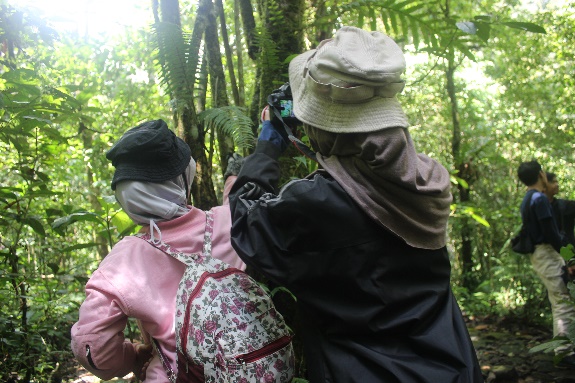 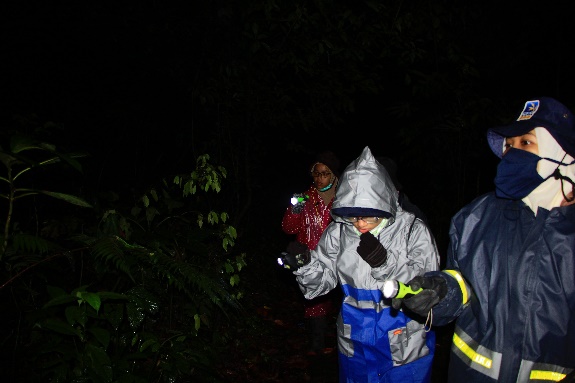 LEMBAR KEJA PEMINATAN MAMALIA1.Ordo Dermoptera9.Ordo Perissodactyla2.Ordo Chiroptera10.Ordo Artiodactyl3.Ordo Primata11.Ordo Marsupilia4.Ordo Rodentia12.Ordo InsectivoraNOJenis Hewan yang ditemukanJumlah IndividuWaktu dijumpaiCiri SosialCiri SosialAktifitasPengamatan langsung / tidak langsungNOJenis Hewan yang ditemukanJumlah IndividuWaktu dijumpaiSoliterBerkelompokAktifitasPengamatan langsung / tidak langsung